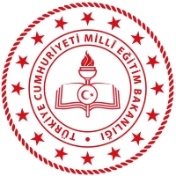 1- Aşağıdaki haritada ilk yerleşmelerin ve kültür merkezlerinin kurulduğu başlıca yerler gösterilmiştir.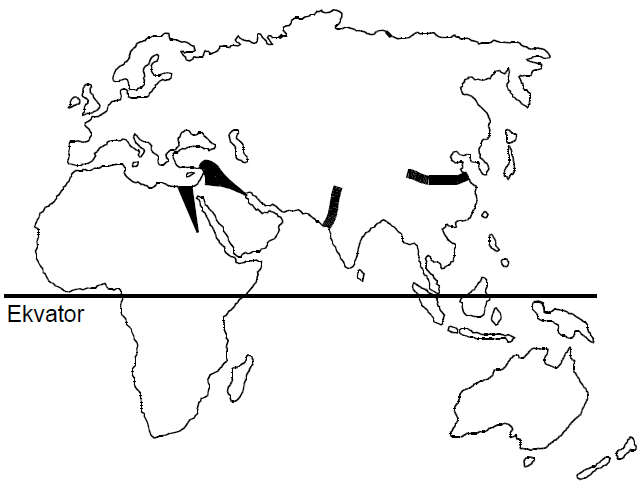 Buna göre, bu uygarlıkların kurulduğu yerlerin ortak özelliği aşağıdakilerden hangisidir?A) Verimli tarım alanları ve su kaynaklarının olmasıB) Okyanus kıyısında yer almasıC) Zengin orman örtüsüyle kaplı olmasıD) Sıcaklık ve yağışın fazla olmasıE) Yer şekillerinin dağlık ve engebeli olması2- - Fırat ve Dicle nehirleri arasında kurulmuştur.- Tarıma bağlı olarak oluşan köyler zamanla şehirlere dönüşmüştür.- Sümer, Babil, Akad, Asur, Elam gibi medeniyetler kurulmuştur.Yukarıda genel özelliklerinden bazıları verilen ilk medeniyet merkezi aşağıdakilerden hangisidir?A) Maya 		B) Hint 			C) AnadoluD) Çin 			E) Mezopotamya3- İpek Yolu'nun ortaya çıkmasına ve ticaretin gelişmesine katkı sağlamışlardır. Ayrıca bu medeniyet; barut, matbaa, mürekkep, pusula, kâğıt gibi insanlık tarihine yön veren birçok buluşun ortaya çıkmasında etkili olmuştur.Yukarıda özelliklerinden bazıları verilen medeniyet hangisidir?A) Aztek 		B) Hint 			C) ÇinD) Akdeniz 		E) Mezopotamya4- Aşağıda verilenlerden hangisi kültürü oluşturan maddi unsurlardan biridir?A) DilB) Su özellikleri C) İnanış biçimleriD) Örf ve adetlerE) Hukuk kuralları5- Kapladığı alan bakımından dünyanın en büyük kültür bölgesini hangi kültür oluşturmaktadır?A) İslam Kültür Bölgesi B) Slav – Rus Kültür BölgesiC) Hint Kültür BölgesiD) Batı (Avrupa) Kültür BölgesiE) Pasifik Kültür Bölgesi6- Türk kültürü ile ilgili aşağıda verilenlerden hangisi yanlıştır?A) İnsan sevgisi ve dünya barışını temel alır.B) Göçebe ve yerleşik hayat özelliklerini bünyesinde taşır.C) Temel geçimini tarım ve hayvancılık oluşturmuştur.D) Farklı kültürlerden etkilenmiş ve etkilemiştir.E) Denizcilik ve balıkçılık gelişmiştir.7- Türkiye arazisi, sahip olduğu coğrafi özelliklere bağlı olarak dünyadaki ilk yerleşim yerlerinden ve en eski medeniyetlerin kurulduğu bölgelerden biri olmuştur.Bu durumun ortaya çıkmasında aşağıdakilerden hangisinin etkisi diğerlerinden daha azdır?A) Çeşitli madenlere sahip olması B) Uygun iklim koşullarının bulunmasıC) Verimli toprakların bulunmasıD) Su kaynaklarının yeterli olmasıE) Yeryüzü şekillerinin çeşitlilik göstermesi8- – Kuzey Amerika– Batı Avrupa– Doğu ve Güney AsyaYukarıda verilen yerlerin ortak özelliği olarak aşağıdakilerden hangisi söylenebilir?A) Sıcak kuşak iklimleri yaşanır.B) Ticaretin yoğunlaştığı bölgelerdir.C) Yaşam tarzları birbirinin benzeridir.D) Farklı yarım kürelerde yer alırlar.E) Önemli geçim kaynakları tarımdır.9- Aşağıdaki ülke ve sahip olduğu ham madde eşleştirmelerinden hangisi yanlıştır?A) Çin - Taş kömürüB) Venezuela - PetrolC) Güney Afrika Cumhuriyeti - AltınD) Almanya - Orman ürünleriE) Rusya - Doğal gaz10-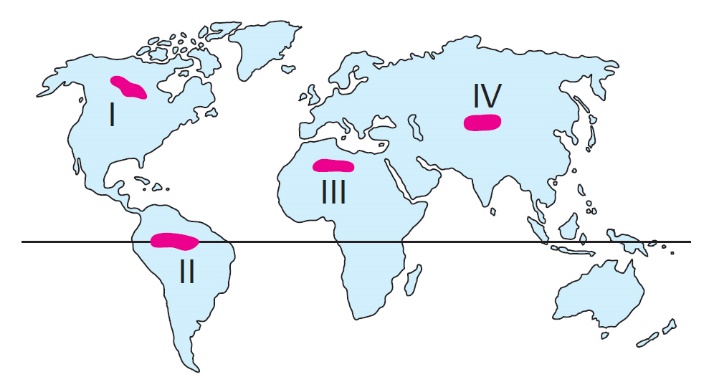 Harita üzerinde işaretli yerlerden hangileri orman ürünleri üretim alanları arasında yer alır?A) I ve II 			B) I ve III 		C) II ve IIID) II ve IV 		E) III ve IV11- I. Doğa güzelliklerini görmeII. Aile dost ve akraba ziyaretleriIII. Kongre ve toplantılara katılmaYukarıdakilerden hangileri insanları turizm faaliyetlerine yönelten faktörler arasında yer alır?A) Yalnız I 		B) Yalnız II 		C) I ve IID) II ve III 		E) I, II ve III12- Uluslararası turizm, ülkeler arası etkileşimde önemli bir rol oynar. Bu etkileşim sonucunda birtakım olumlu sonuçlar ortaya çıkar.Aşağıdakilerden hangisi bu sonuçlardan biri değildir?A) Döviz girdisinin artmasıB) Kültürel etkileşimin artmasıC) Yoğun yapılaşmanın artması D) İstihdam olanaklarının artmasıE) Ülkeler arası ticaretin canlanması13- Dünyada Abraham Lincoln tarafından 1864 yılında koruma altına alınan, 1872 yılında kongre kararı ile ilk milli park olarak ilan edilen yer aşağıdakilerden hangisidir?A) Yosemite		B) Serengeti	C) Grand ConyonD) Yozgat Çamlığı		E) Yellowstone14- Aşağıdaki Dünya harikalarından hangisi Anadolu sınırları içerisinde yer alır?A) Rodos heykeli			B) Keops piramidiC) Babil'in asma bahçeleri		D) Artemis tapınağı E) İskenderiye Feneri15- Dünyanın dördüncü büyük ekonomisine sahip olan Almanya, bu gücünü sanayi alanındaki gelişmişliğinden almaktadır.Almanya’nın bu gücü yakalamasında;I. zengin doğal kaynak,II. nitelikli iş gücü,III. nüfus artış oranının düşüklüğü,IV. nüfus büyüklüğüfaktörlerinden hangileri daha fazla etkili olmuştur?A) I ve II 		B) I ve III	 	C) II ve IIID) II ve IV 	E) III ve IV16- Almanya’nın beşerî ve ekonomik özellikleri arasında aşağıdakilerden hangisi gösterilemez?A) Nüfus artış hızı düşüktür.B) Hammadde ihracatı fazladır.C) Kentleşme oranı yüksektir.D) Ulaşım ağı gelişmiştir.E) Dışarıdan işçi göçü alır.17- Tarımda çalışan nüfusun fazlalığı ve üretimin geleneksel yöntemlerle yapılması, az gelişmiş ülkelerin özelliklerinden biridir.Aşağıdakilerden hangisi, bu ülkelerin tarımsal faaliyet özelliklerine örnek gösterilemez?A) Modern tarıma dönük yatırımlarının düşük olmasıB) Tarımdan elde ettikleri gelirin düşük olmasıC) Tarımsal üretimlerinin öncelikle dış satıma dönük olması D) Anız yakma ve nadas uygulamalarına rastlanmasıE) Tarımsal faaliyetlerinin büyük ölçüde iklim koşullarına bağlı olması18- Fransa ve Somali’nin tarımsal faaliyetleri ile ilgili olarak;I. Fransa’da birim alandan alınan verim Somali’ye göre daha yüksektir.II. Somali’nin tarım ürünleri ihracatı, Fransa’nın tarım ürünleri ihracatından daha fazladır.III. Fransa’nın tarımsal faaliyetlerde uyguladığı yöntemler, Somali’ye göre daha gelişmiştir.ifadelerden hangileri doğrudur?A) Yalnız I 		B) Yalnız II 		C) I ve IID) I ve III 		E) II ve III19- Aşağıda verilen örgütlerden hangisi küresel bir örgüt değildir?A) BM	B) AB	C) NATO		D) OPEC		E) İİT20- Aşağıda, bir küresel örgütün kuruluş amaçlarından bazıları verilmiştir.Üye ülkelere kendi kendine yetecek ekonomik gelişme ve istihdam sağlamakGelişmekte olan ülkelerin ekonomik kalkınmalarına destek sağlamakUluslararası ticaretin gelişmesini desteklemekamaçları belirtilen bu örgüt aşağıdakilerden hangisidir?A) OECD	        B) İİT	C) OPEC	         D) NATO	  E) BM21- Geri kalmış ya da gelişmekte olan ülkelerde hatalı ve aşırı kullanım orman tahribini artırmakta ve orman alanlarını azaltmaktadır.Buna göre aşağıdakilerden hangisi ormanların tahrip edilmesiyle ortaya çıkan çevresel bir sorun değildir?A) Erozyon 	B) Sel ve taşkınlar 	C) DepremlerD) Kütle hareketleri 	E) Ekolojik bozulmalar22- Aşağıdaki çevre problemlerinden hangisinin şehir yerleşimlerinden kaynaklandığı söylenemez?A) Görüntü kirliliği		B) Ses kirliliğiC) Hava kirliliği			D) Tarımsal kirlilikE) Katı atık kirliliği23- Aşağıdaki enerji kaynaklarından hangisi doğal çevreyi daha fazla kirletmektedir?A) Hidroelektrik		B) Güneş	C) DalgaD) Linyit		E) Rüzgâr24- Çevre sorunları, oluşumuna göre küresel, bölgesel ve yerel olarak gruplandırılabilir.Buna göre, aşağıdakilerden hangisi daha küresel çevre sorunlarından biridir?A) Fabrika atıklarının denize, göle dökülmesiB) Tarlalarda anız örtüsünün yakılmasıC) Tarım ilaçlarının akarsuları ve yer altı sularını kirletmesiD) Şehirlerde çöplerin uygunsuz depolanmasıE) Sanayileşmenin artmasıyla ozon tabakasının incelmesi25- Aşağıdakilerden hangisi maden çıkarımı esnasında ortaya çıkan çevre problemlerinden biri değildir?A) Ormanlık alanların tahribiB) Gürültü kirliliğiC) Tarım arazilerinin zarar görmesiD) Atmosferde sera gazlarının artmasıE) Su kaynaklarının kirlenmesi